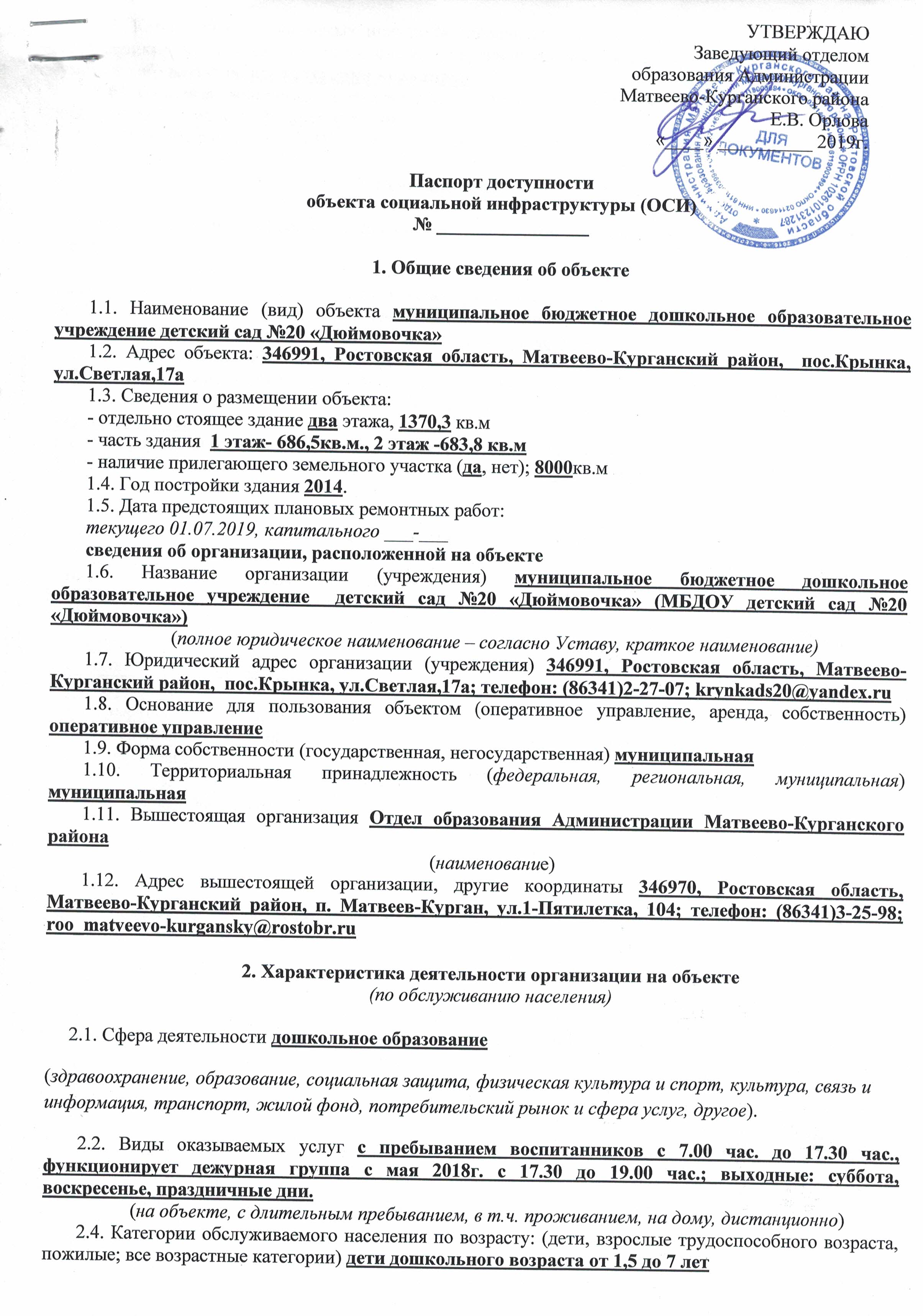 2.5. Категории обслуживаемых инвалидов: инвалиды, передвигающиеся на коляске, инвалиды с нарушениями опорно-двигательного аппарата; нарушениями зрения, нарушениями слуха, нарушениями умственного развития: все категории инвалидов2.6. Плановая мощность: посещаемость (количество обслуживаемых в день), вместимость, пропускная способность 80 воспитанников2.7. Участие в исполнении ИПР инвалида, ребенка-инвалида (да, нет)   да3. Состояние доступности объекта3.1 Путь следования к объекту пассажирским транспортом рейсовым автобусом «М-Курган- Сад-База»(описать маршрут движения с использованием пассажирского транспорта)наличие адаптированного пассажирского транспорта к объекту нет3.2 Путь к объекту от ближайшей остановки пассажирского транспорта:3.2.1. расстояние до объекта от остановки транспорта 250 метров.3.2.2. время движения (пешком)  10 минут.3.2.3. наличие  выделенного от проезжей части пешеходного пути (да, нет), нет3.2.4. Перекрестки: нерегулируемые; регулируемые, со звуковой сигнализацией, таймером; нерегулируемый3.2.5. Информация на пути следования к объекту: акустическая, тактильная, визуальная; нет3.2.6. Перепады высоты на пути: есть, нет (описать искусственная неровность)Их обустройство для инвалидов на коляске: да, нет (____________________    )3.3. Организация доступности объекта для инвалидов – форма обслуживания** - указывается один из вариантов: «А», «Б», «ДУ», «ВНД»3.4 Состояние доступности основных структурно-функциональных зон** Указывается: ДП-В - доступно полностью всем;  ДП-И (К, О, С, Г, У) – доступно полностью избирательно (указать категории инвалидов); ДЧ-В - доступно частично всем; ДЧ-И (К, О, С, Г, У) – доступно частично избирательно (указать категории инвалидов); ДУ - доступно условно, ВНД – временно недоступно3.5. Итоговое заключение о состоянии доступности ОСИ: территория, прилегающая к зданию и вход в здание доступны для всех категорий инвалидов. В учреждении предусмотрен пандус и ширина дверных проёмов соответствует требованиям доступности. В полной доступности пути движения по зданию, включая пути эвакуации, для всех категорий инвалидов и в условной доступности для инвалидов с нарушением зрения.  Зоны целевого назначения находятся в условной доступности для всех категорий инвалидов. Санитарно-гигиенические помещения, система информации и связи доступны для категорий инвалидов с нарушением слуха и умственными нарушениями, и доступны условно для  остальных категорий инвалидов.  100% доступности  зон и помещений для отдельных  категорий  инвалидов нет .4. Управленческое решение 4.1. Рекомендации по адаптации основных структурных элементов объекта	*- указывается один из вариантов (видов работ): не нуждается; ремонт (текущий, капитальный); индивидуальное решение с ТСР; технические решения невозможны – организация альтернативной формы обслуживания4.2. Период проведения работ 2019-2023 годыв рамках исполнения _______________________________________________________________________(указывается наименование документа: программы, плана)4.3. Ожидаемый результат (по состоянию доступности) после выполнения работ по адаптации : повышение условий доступности социального объекта.Оценка результата исполнения программы, плана (по состоянию доступности) повышение условий доступности социального объекта 4.4. Для принятия решения требуется, не требуется (нужное подчеркнуть):Согласование  с заведующим ООА Матвеево-Курганского районаИмеется заключение уполномоченной организации о состоянии доступности объекта _________________________________________________________________________________________________________(наименование документа и выдавшей его организации, дата), прилагается4.5. Информация размещена (обновлена) на Карте доступности субъекта РФ дата  сайт школы (http://duimovochka20.m-kurgan.ru)(наименование сайта, портала)5. Особые отметкиПаспорт сформирован на основании:1. Анкеты (информации об объекте) от «____» _____________ 20_____ г.,2. Акта обследования объекта: № акта ____________ от «____» _____________ 20____ г.3. Решения Комиссии __________________________ от «____» ____________ 20____ г.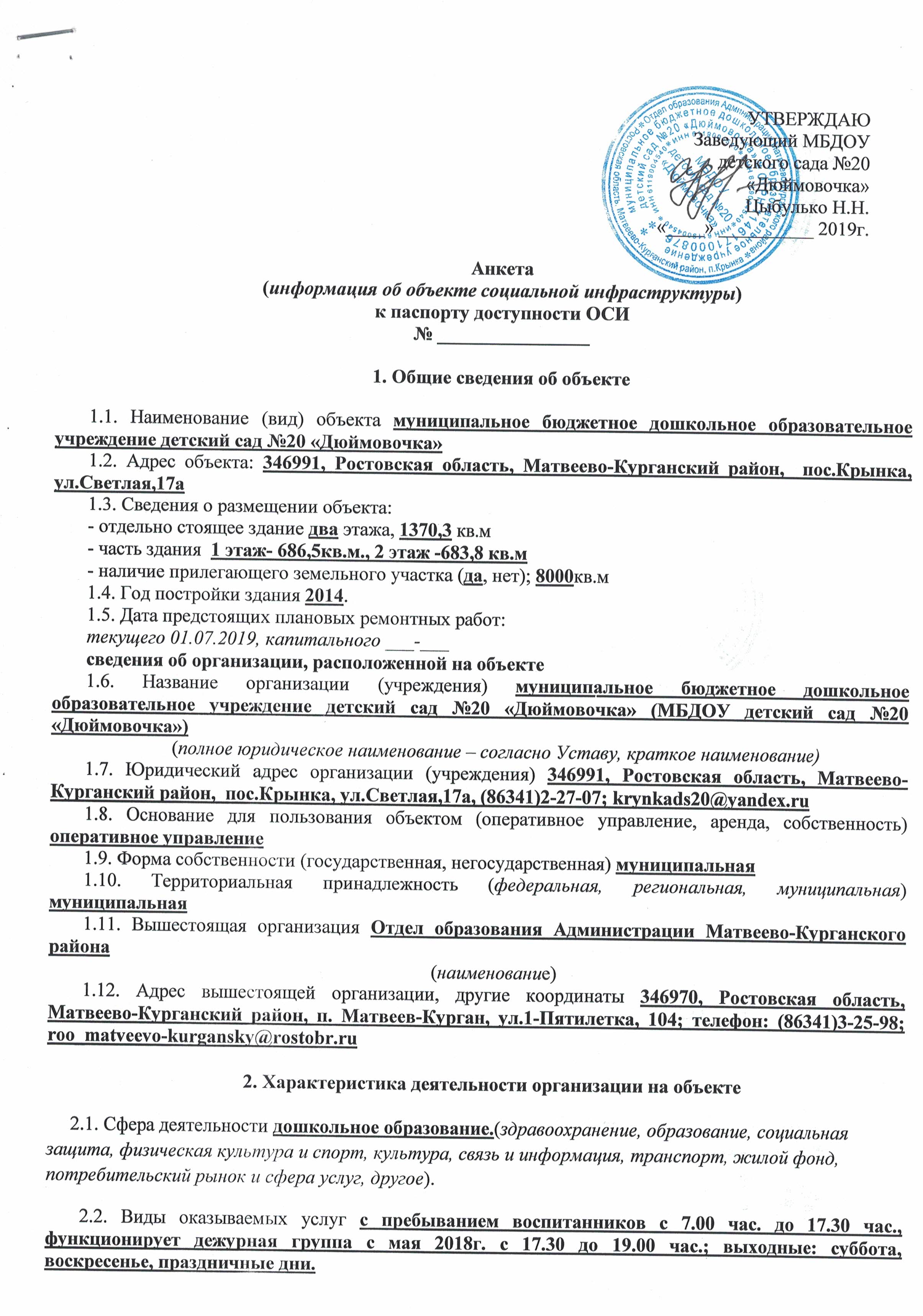 2.3. Категории обслуживаемого населения по возрасту: (дети, взрослые трудоспособного возраста, пожилые; все возрастные категории) дети дошкольного возраста от 1,5  до 7 лет  инвалидов: инвалиды, передвигающиеся на коляске, инвалиды с нарушениями опорно-двигательного аппарата; нарушениями зрения, нарушениями слуха, нарушениями умственного развития: все категории инвалидов2.5. Плановая мощность: посещаемость (количество обслуживаемых в день), вместимость, пропускная способность 80 воспитанников2.6. Участие в исполнении ИПР инвалида, ребенка-инвалида (да, нет)   да3. Состояние доступности объекта для инвалидов и других маломобильных групп населения (МГН)3.1 Путь следования к объекту пассажирским транспортом рейсовым автобусом «М-Курган- Сад-База»(описать маршрут движения с использованием пассажирского транспорта)наличие адаптированного пассажирского транспорта к объекту нет3.2 Путь к объекту от ближайшей остановки пассажирского транспорта:3.2.1. расстояние до объекта от остановки транспорта 250 метров.3.2.2. время движения (пешком)  10 минут.3.2.3. наличие  выделенного от проезжей части пешеходного пути (да, нет), нет3.2.4. Перекрестки: нерегулируемые; регулируемые, со звуковой сигнализацией, таймером; нерегулируемый3.2.5. Информация на пути следования к объекту: акустическая, тактильная, визуальная; нет3.2.6. Перепады высоты на пути: есть, нет (описать искусственная неровность)Их обустройство для инвалидов на коляске: да, нет (____________________    )3.3. Вариант организации доступности ОСИ (формы обслуживания)* с учетом СП 35-101-2001* - указывается один из вариантов: «А», «Б», «ДУ», «ВНД»4. Управленческое решение (предложения по адаптации основных структурных элементов объекта)*- указывается один из вариантов (видов работ): не нуждается; ремонт (текущий, капитальный); индивидуальное решение с ТСР; технические решения невозможны – организация альтернативной формы обслуживанияРазмещение информации на Карте доступности субъекта РФ согласовано _____________ Цыбулько Н.Н., заведующий МБДОУ детского сада №20 «Дюймовочка» , 88634122707 подпись, Ф.И.О., должность; координаты для связи уполномоченного представителя объекта)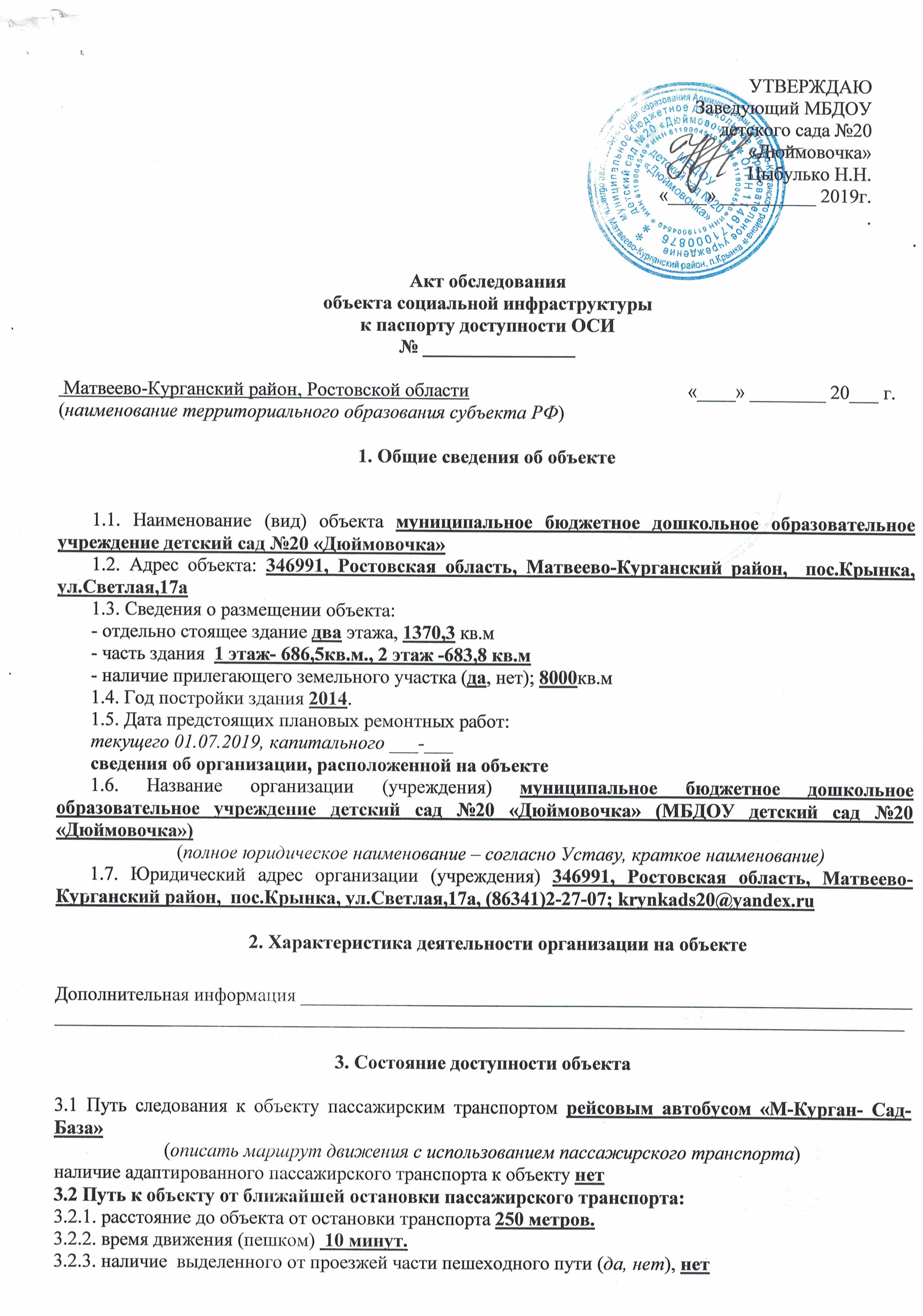 3.2.4. Перекрестки: нерегулируемые; регулируемые, со звуковой сигнализацией, таймером; нерегулируемый3.2.5. Информация на пути следования к объекту: акустическая, тактильная, визуальная; нет3.2.6. Перепады высоты на пути: есть, нет (описать искусственная неровность)Их обустройство для инвалидов на коляске: да, нет (____________________    )3.3 Организация доступности объекта для инвалидов – форма обслуживания* - указывается один из вариантов: «А», «Б», «ДУ», «ВНД»3.4 Состояние доступности основных структурно-функциональных зон** Указывается: ДП-В - доступно полностью всем;  ДП-И (К, О, С, Г, У) – доступно полностью избирательно (указать категории инвалидов); ДЧ-В - доступно частично всем; ДЧ-И (К, О, С, Г, У) – доступно частично избирательно (указать категории инвалидов); ДУ - доступно условно, ВНД - недоступно3.5. Итоговое  заключение о состоянии доступности ОСИ: территория, прилегающая к зданию доступна для всех категорий инвалидов, вход в здание возможен для всех, так как в учреждении предусмотрен пандус и ширина дверных проёмов соответствует требованиям доступности. В частичной доступности пути движения по зданию на первом этаже, включая пути эвакуации, для всех категорий инвалидов. Зоны целевого назначения, в данном случае это групповые помещения  находятся в частичной доступности для основных категорий инвалидов. Санитарно-гигиенические помещения, система информации и связи доступны для всех категорий инвалидов, кроме тех, которые передвигаются на креслах-каталках, инвалидов с опорно-двигательным аппаратом и нарушением зрения. Таким образом,  100% доступности всех зон и помещений для всех категорий  инвалидов нет4. Управленческое решение (проект)4.1. Рекомендации по адаптации основных структурных элементов объекта:*- указывается один из вариантов (видов работ): не нуждается; ремонт (текущий, капитальный); индивидуальное решение с ТСР; технические решения невозможны – организация альтернативной формы обслуживания4.2. Период проведения работ 2019-2023г.в рамках исполнения _______________________________________________________________________(указывается наименование документа: программы, плана)4.3 Ожидаемый результат (по состоянию доступности) после выполнения работ по адаптации повышение условий доступности социального объекта Оценка результата исполнения программы, плана (по состоянию доступности) _____________________4.4. Для принятия решения требуется, не требуется (нужное подчеркнуть):4.4.1. согласование на Комиссии _____________________________________________________________(наименование Комиссии по координации деятельности в сфере обеспечения доступной среды жизнедеятельности для инвалидов и других МГН)4.4.2. согласование работ с надзорными органами (в сфере проектирования и строительства, архитектуры, охраны памятников, другое - указать)_________________________________________________________________________________________4.4.3. техническая экспертиза; разработка проектно-сметной документации;4.4.4. согласование с вышестоящей организацией  (собственником объекта) ООА Матвеево-Курганского района4.4.5. согласование с общественными организациями инвалидов _________________________________;4.4.6. другое ______________________________________________________________________________Имеется заключение уполномоченной организации о состоянии доступности объекта (наименование документа и выдавшей его организации, дата), прилагается ______________________________________4.7. Информация может быть размещена (обновлена) на Карте доступности субъекта РФ сайт школы (http://duimovochka20.m-kurgan.ru) (наименование сайта, портала)5. Особые отметкиПриложения:Результаты обследования:1. Территории, прилегающей к объекту                                    на  1 л.2. Входа (входов) в здание                                                           на  1 л.3. Путей движения в здании                                                        на  1 л.4. Зоны целевого назначения объекта                                        на   1  л.5. Санитарно-гигиенических помещений                                 на   0 л.6. Системы информации (и связи) на объекте                          на    0 л.Результаты фотофиксации на объекте ___________________ на   0 л.Поэтажные планы, паспорт БТИ _______________________  на   2 л.Другое (в том числе дополнительная информация о путях движения к объекту) ______________________________________________________________________________________________________________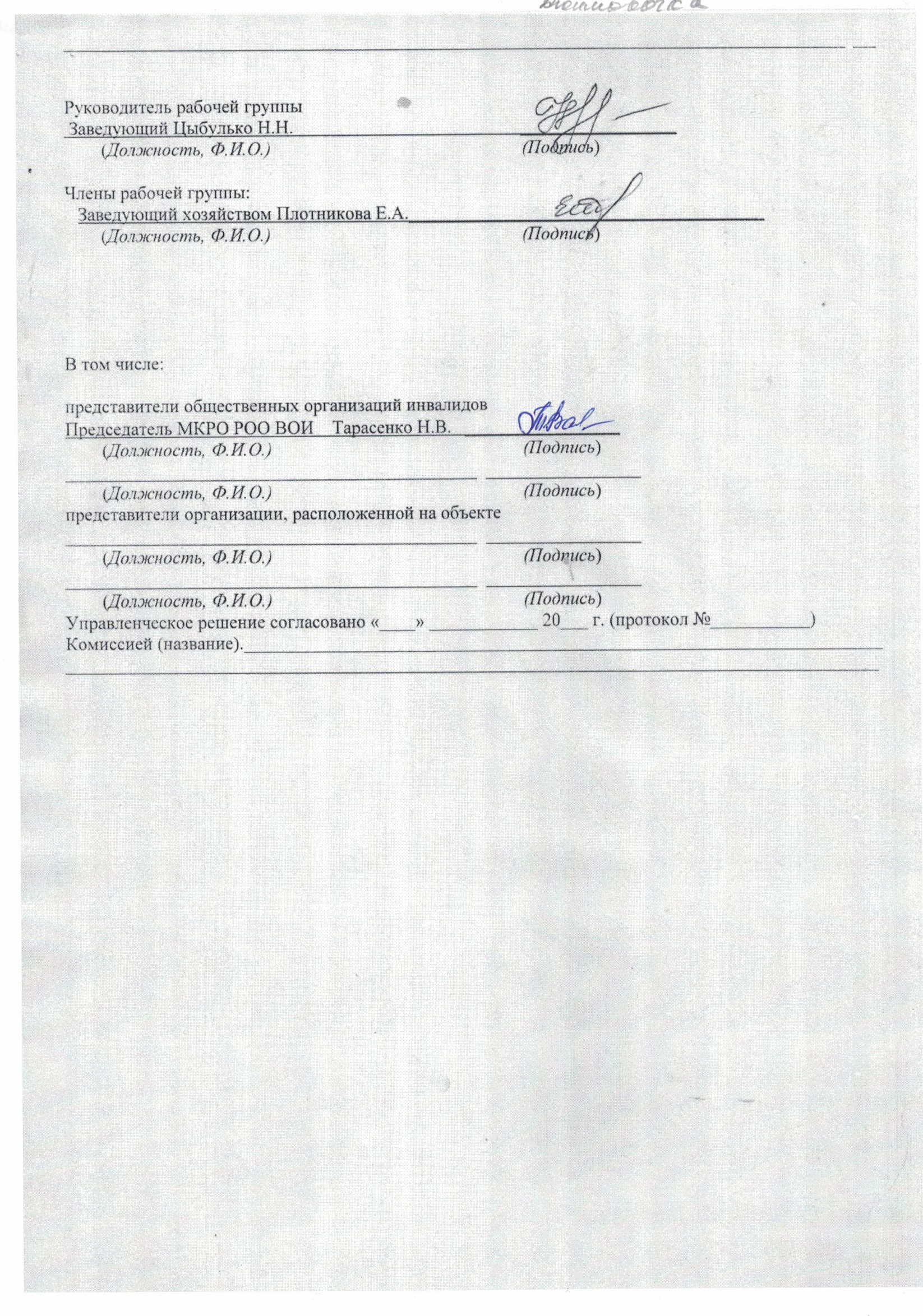 Приложение 1к Акту обследования ОСИк паспорту доступности ОСИот «___» ____________ 20___ г. № ______I Результаты обследования:1. Территории, прилегающей к зданию (участка)  Наименование объекта, адрес муниципальное бюджетное дошкольное образовательное учреждение детский сад №20 «Дюймовочка», 346991, Ростовская область, Матвеево-Курганский район,  пос.Крынка, ул.Светлая,17аII Заключение по зоне:* указывается: ДП-В - доступно полностью всем;  ДП-И (К, О, С, Г, У) – доступно полностью избирательно (указать категории инвалидов); ДЧ-В - доступно частично всем; ДЧ-И (К, О, С, Г, У) – доступно частично избирательно (указать категории инвалидов); ДУ - доступно условно, ВНД - недоступно**указывается один из вариантов: не нуждается; ремонт (текущий, капитальный); индивидуальное решение с ТСР; технические решения невозможны – организация альтернативной формы обслуживанияКомментарий к заключению: состояние доступности объекта оценено как  доступно полностью.Приложение 2 к Акту обследования ОСИк паспорту доступности ОСИот «___» ____________ 20___ г. № ______I Результаты обследования:2. Входа (входов) в здание  муниципальное бюджетное дошкольное образовательное учреждение детский сад №20 «Дюймовочка», 346991, Ростовская область, Матвеево-Курганский район,  пос.Крынка, ул.Светлая,17а(Наименование объекта, адрес)II Заключение по зоне:* указывается: ДП-В - доступно полностью всем; ДП-И (К, О, С, Г, У) – доступно полностью избирательно (указать категории инвалидов); ДЧ-В - доступно частично всем; ДЧ-И (К, О, С, Г, У) – доступно частично избирательно (указать категории инвалидов); ДУ - доступно условно, ВНД - недоступно**указывается один из вариантов: не нуждается; ремонт (текущий, капитальный); индивидуальное решение с ТСР; технические решения невозможны – организация альтернативной формы обслуживанияКомментарий к заключению: состояние доступности объекта оценено как доступно полностью всемПриложение 3к Акту обследования ОСИк паспорту доступности ОСИот «___» ____________ 20___ г. № ______I Результаты обследования:3. Пути (путей) движения внутри здания (в т.ч. путей эвакуации) муниципальное бюджетное дошкольное образовательное учреждение детский сад №20 «Дюймовочка»,346991, Ростовская область, Матвеево-Курганский район,  пос.Крынка, ул.Светлая,17а                                                     (наименование объекта, адрес)II Заключение по зоне: Комментарий к заключению: состояние доступности объекта оценено как доступно частично избирательно, а также условная (с дополнительной помощью) доступность, что не обеспечивает полноценного нахождения на объекте граждан с ограниченными возможностями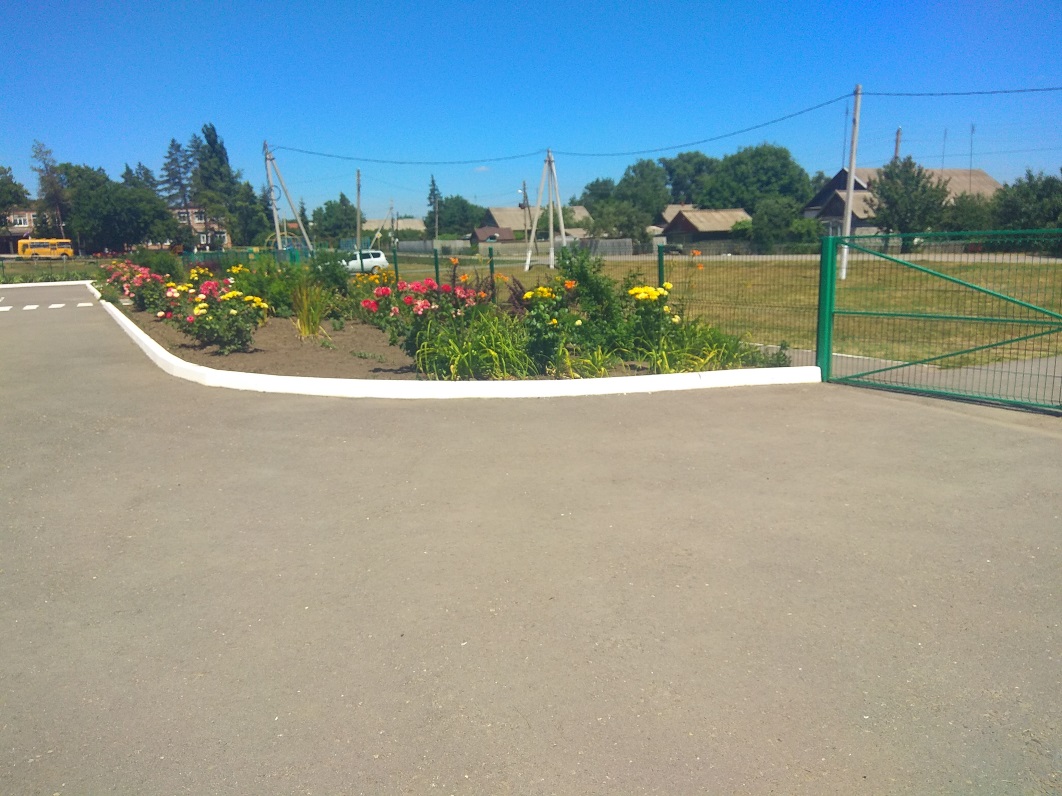 Фото№1 территория участка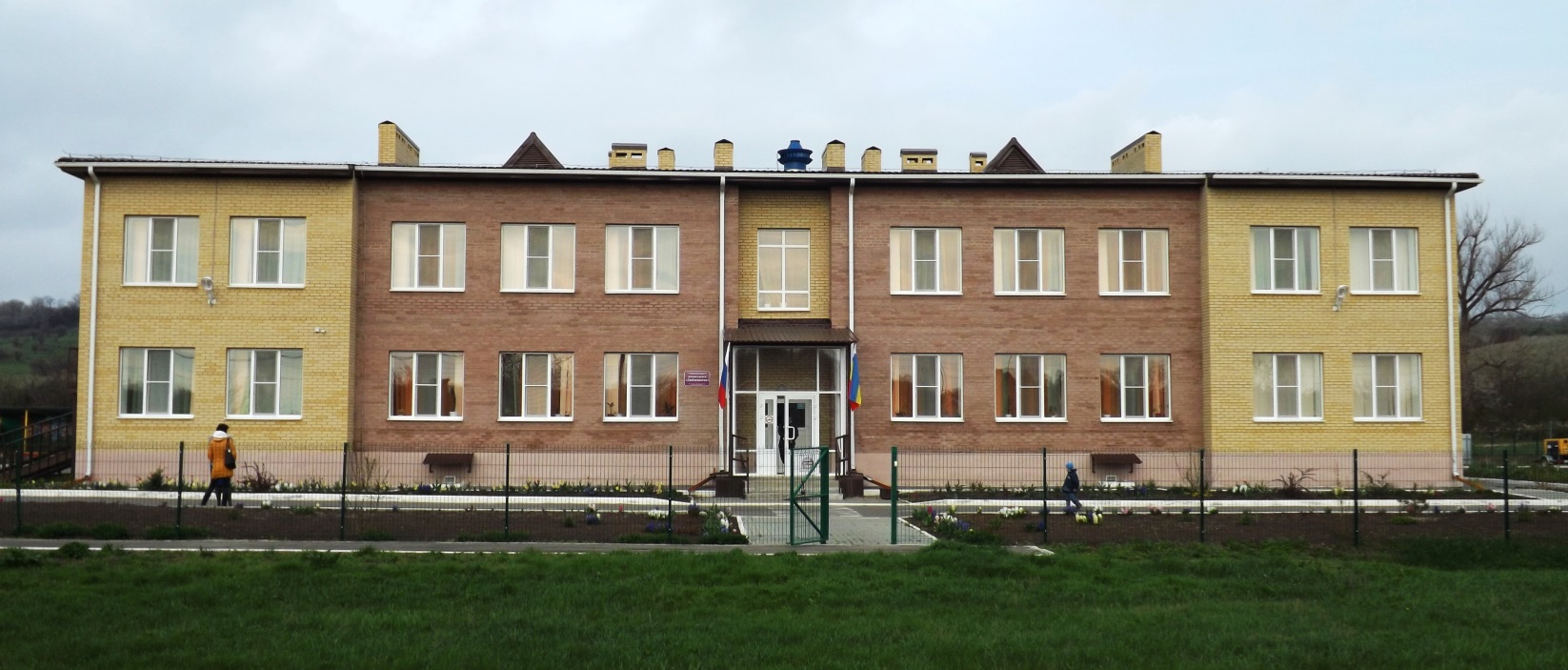 Фото№1 Вход на территорию детского сада
Фото№1 парковка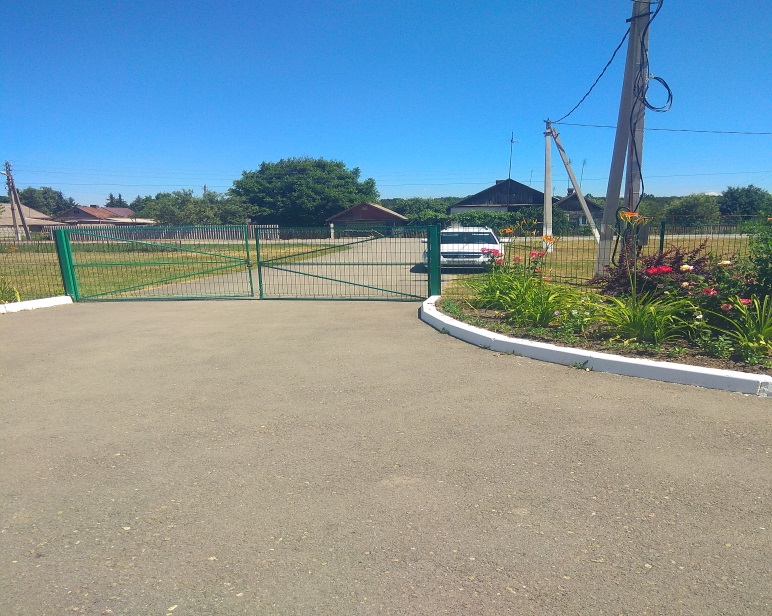 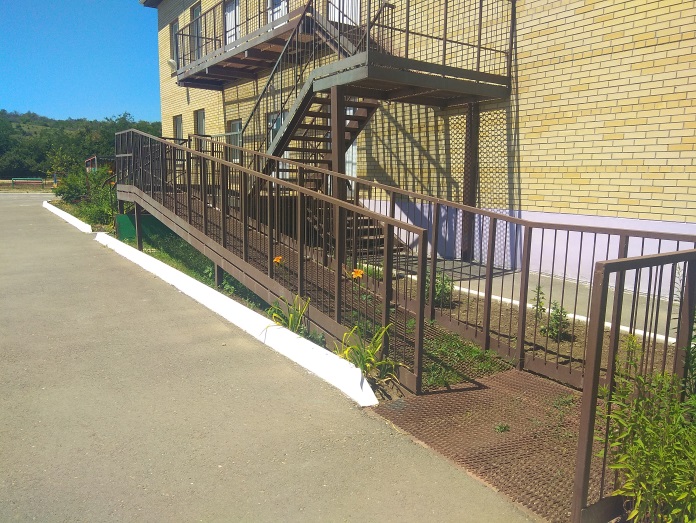 Фото№2 Вход в здание Пандус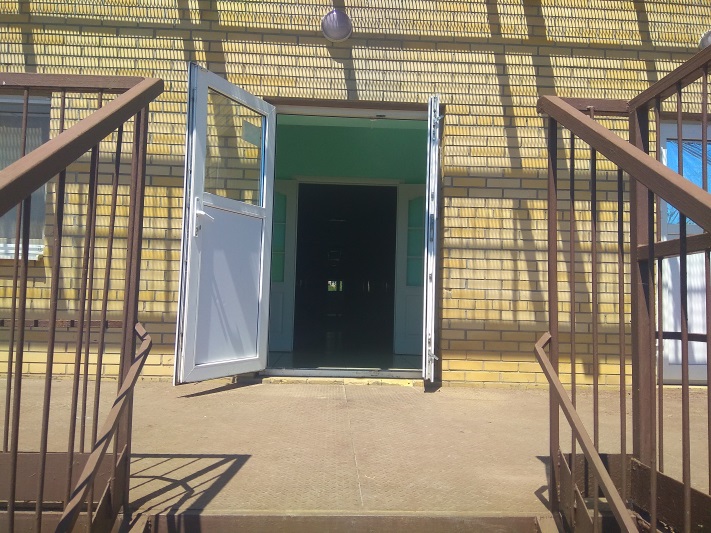 Фото№2 Вход в здание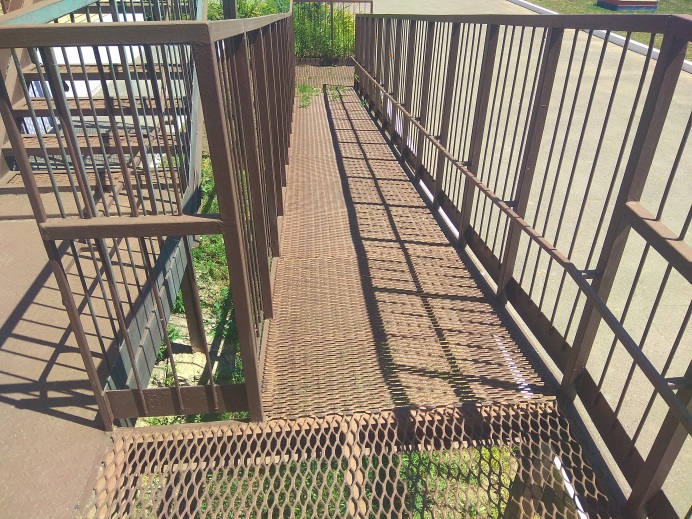 Фото№3 Пути эвакуации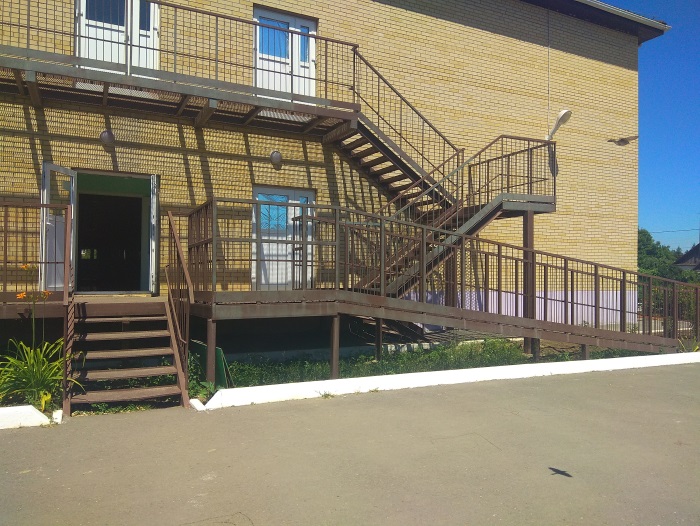 Фото№3 Пути эвакуации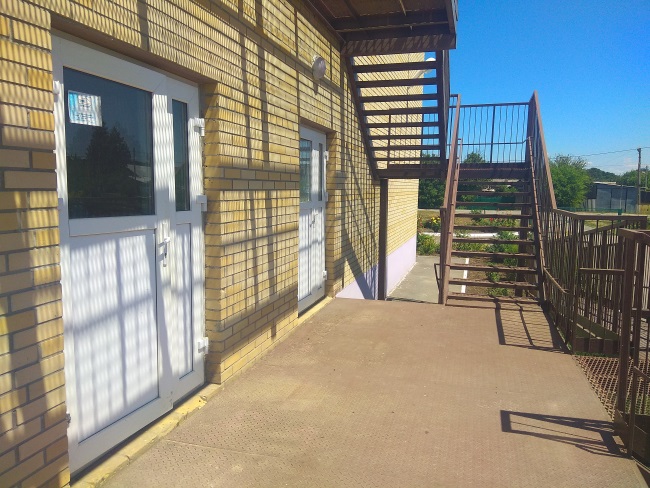 Фото№4 Двери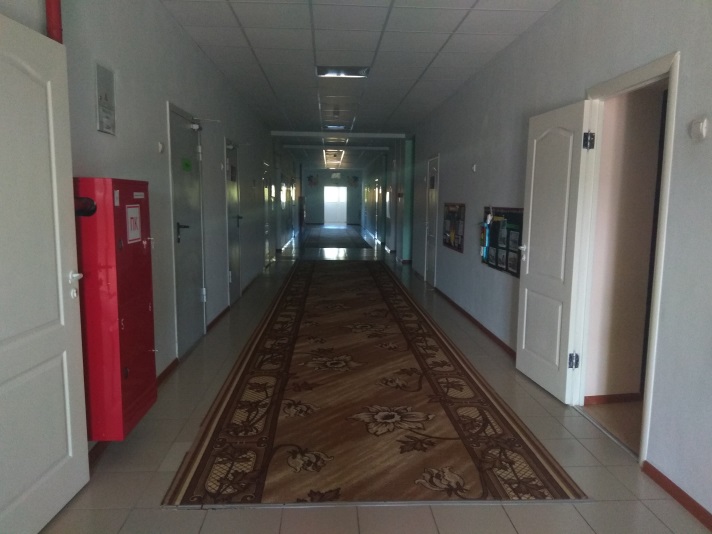 Фото№4 Внутри здания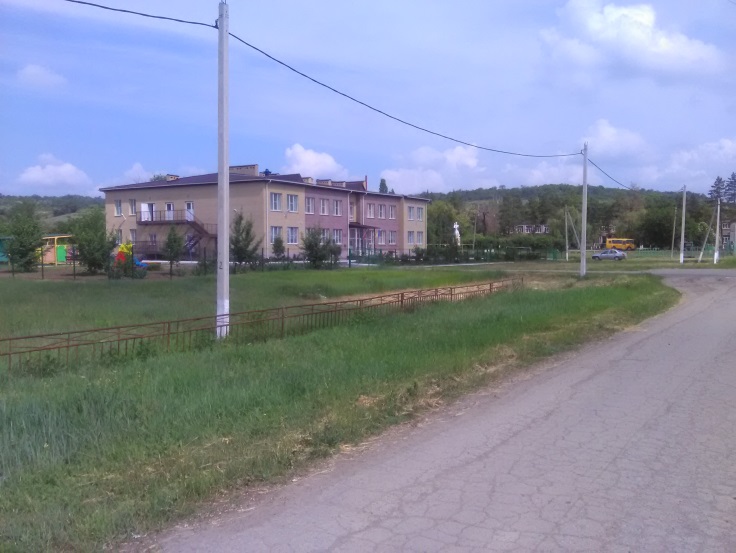 Фото№5 Дорога к зданию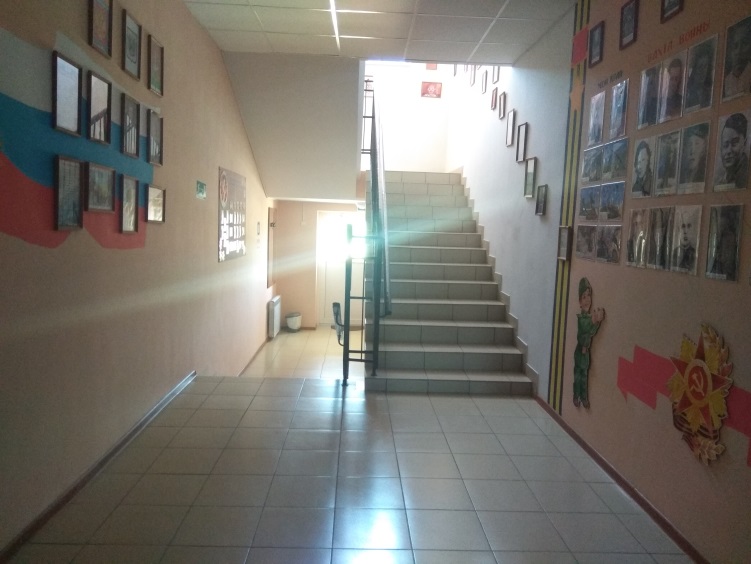 Фото№6 Лестница внутри здания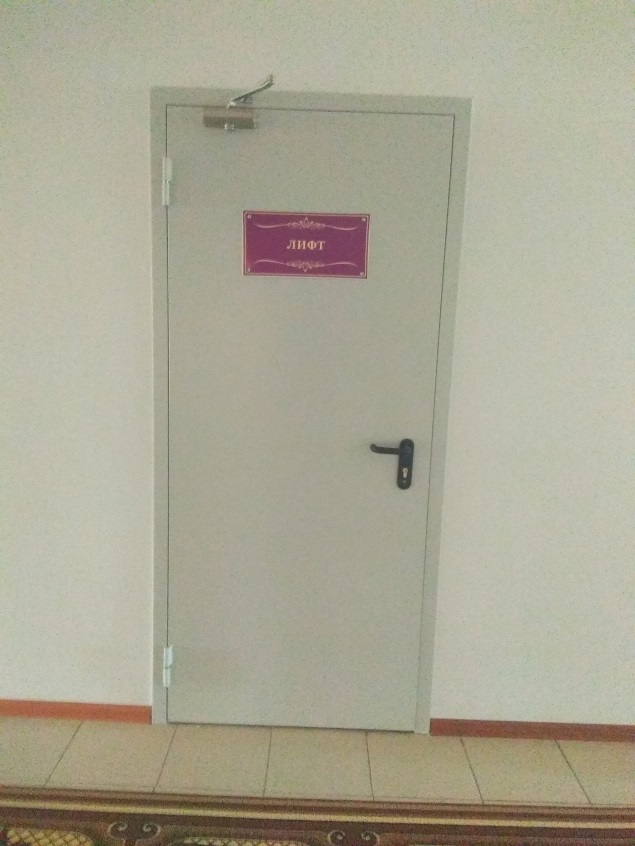 Фото№7 Лифт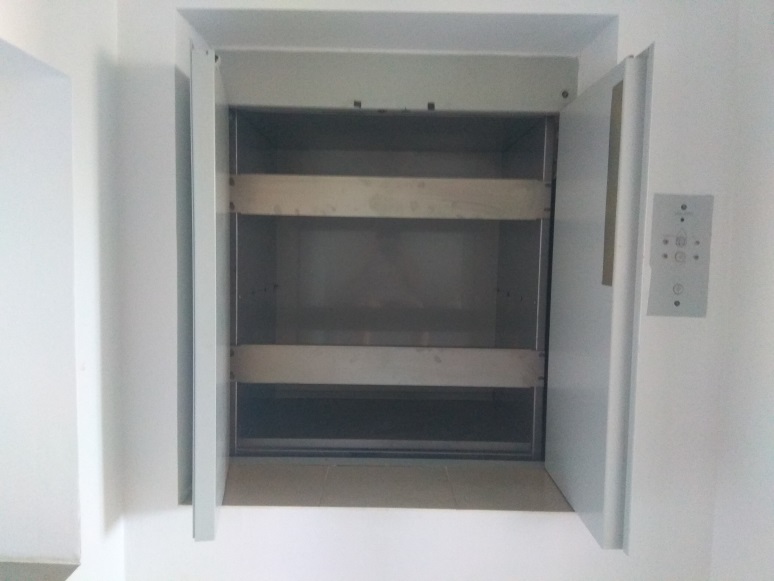 Фото№7 Подъемник№Категория инвалидов(вид нарушения)Вариант организации доступности объекта(формы обслуживания)*Все категории инвалидов и МГНДУ1в том числе инвалиды:2передвигающиеся на креслах-коляскахДУ3с нарушениями опорно-двигательного аппаратаДУ4с нарушениями зренияДУ5с нарушениями слухаА6с нарушениями умственного развития       А№Основные структурно-функциональные зоныСостояние доступности, в том числе для основных категорий инвалидов**Состояние доступности, в том числе для основных категорий инвалидов**Состояние доступности, в том числе для основных категорий инвалидов**Состояние доступности, в том числе для основных категорий инвалидов**Состояние доступности, в том числе для основных категорий инвалидов**Состояние доступности, в том числе для основных категорий инвалидов**№Основные структурно-функциональные зоныКдля передвигающихся на креслах-коляскахО с другими нарушениями опорно-двигательного аппаратаС с нарушениями зренияГс нарушениями слухаУ с умственными нарушениямиДля всех категорий маломобильных групп населения <**>123456781Территория, прилегающая к зданию (участок)ДПДПДУДПДП2Вход (входы) в зданиеДПДП    ДУДПДП3Путь (пути) движения внутри здания (в т.ч. пути эвакуации) ДПДПДУДПДП4Зона целевого назначения здания (целевого посещения объекта)ДУДУДУДУДУ5Санитарно-гигиенические помещенияДУДУДУДПДП6Система информации и связи (на всех зонах)ДУДУДУДУДУ7Пути движения к объекту (от остановки транспорта) ДПДПДУДУДП№Основные структурно-функциональные зоны объектаРекомендации по адаптации объекта(вид работы)*Рекомендации по адаптации объекта(вид работы)*Рекомендации по адаптации объекта(вид работы)*Рекомендации по адаптации объекта(вид работы)*№Основные структурно-функциональные зоны объектаНе нуждается (доступ обеспечен)Ремонт (текущий, капитальный); оснащение оборудованиемИндивидуальное решение с техническими средствами реабилитацииТехнические решения невозможны-организация альтернативной формы обслуживания1234561Территория, прилегающая к зданию (участок)доступ обеспечен2Вход (входы) в здание  доступ обеспечен3Путь (пути) движения внутри здания (в т.ч. пути эвакуации)доступ обеспеченИндивидуальное решение с ТСР4Зона целевого назначения здания (целевого посещения объекта)Индивидуальное решение с ТСР5Санитарно-гигиенические помещенияИндивидуальное решение с ТСР6Система информации на объекте (на всех зонах)Индивидуальное решение с ТСР7Пути движения  к объекту (от остановки транспорта) не нуждается8Все зоны и участки№Категория инвалидов(вид нарушения)Вариант организации доступности объекта(формы обслуживания)*Все категории инвалидов и МГНДУ1в том числе инвалиды:2передвигающиеся на креслах-коляскахДУ3с нарушениями опорно-двигательного аппаратаДУ4с нарушениями зренияДУ5с нарушениями слухаА6с нарушениями умственного развития       А№Основные структурно-функциональные зоны объектаРекомендации по адаптации объекта(вид работы)*1Территория, прилегающая к зданию (участок)Не нуждается2Вход (входы) в зданиеНе нуждается3Путь (пути) движения внутри здания (в т.ч. пути эвакуации)Индивидуальное решение с ТСР4Зона целевого назначения (целевого посещения объекта)Индивидуальное решение с ТСР5Санитарно-гигиенические помещенияИндивидуальное решение с ТСР6Система информации на объекте (на всех зонах)Индивидуальное решение с ТСР7Пути движения  к объекту (от остановки транспорта)Индивидуальное решение с ТСР8Все зоны и участкиИндивидуальное решение с ТСР№Категория инвалидов(вид нарушения)Вариант организации доступности объекта(формы обслуживания)*Все категории инвалидов и МГНДУ1в том числе инвалиды:2передвигающиеся на креслах-коляскахДУ3с нарушениями опорно-двигательного аппаратаДУ4с нарушениями зренияДУ5с нарушениями слухаА6с нарушениями умственного развития       А№ п/пОсновные структурно-функциональные зоныСостояние доступности, в том числе для основных категорий инвалидов**ПриложениеПриложение№ п/пОсновные структурно-функциональные зоныСостояние доступности, в том числе для основных категорий инвалидов**№ на плане№ фото1Территория, прилегающая к зданию (участок)ДП112Вход (входы) в зданиеДП223Путь (пути) движения внутри здания (в т.ч. пути эвакуации) ДЧ-В     3,43,44Зона целевого назначения здания (целевого посещения объекта)ДЧ-В--5Санитарно-гигиенические помещенияДЧ-И  (Г,У)--6Система информации и связи (на всех зонах)ДУ--7Пути движения к объекту (от остановки транспорта)ДП55№Основные структурно-функциональные зоны объектаРекомендации по адаптации объекта (вид работы)*1Территория, прилегающая к зданию (участок)Не нуждается2Вход (входы) в зданиеНенуждаются3Путь (пути) движения внутри здания (в т.ч. пути эвакуации)Индивидуальное решение с ТСР4Зона целевого назначения здания (целевого посещения объекта)Индивидуальное решение с ТСР5Санитарно-гигиенические помещенияИндивидуальное решение с ТСР6Система информации на объекте (на всех зонах)Индивидуальное решение с ТСР7Пути движения  к объекту (от остановки транспорта)Индивидуальное решение с ТСР8.Все зоны и участкиИндивидуальное решение с ТСР№Наименование функционально-планировочного элементаНаличие элементаНаличие элементаНаличие элементаВыявленные нарушения и замечанияВыявленные нарушения и замечанияРаботы по адаптации объектовРаботы по адаптации объектов№Наименование функционально-планировочного элементаесть/ нет№ на плане№ фотоСодержаниеЗначимо для инвалида (категория)СодержаниеВиды работ1.1Вход (входы) на территориюесть11---1.2Путь (пути) движения на территорииесть11----1.3Лестница (наружная)есть33--- -1.4Пандус (наружный)есть33--- -1.5Автостоянка и парковкаесть55--- -1.6Общие требования к зоне------ -Наименование структурно-функциональной зоныСостояние доступности* (к пункту 3.4 Акта обследования ОСИ)ПриложениеПриложениеРекомендации по адаптации (вид работы)** к пункту 4.1 Акта обследования ОСИНаименование структурно-функциональной зоныСостояние доступности* (к пункту 3.4 Акта обследования ОСИ)№ на плане№ фотоРекомендации по адаптации (вид работы)** к пункту 4.1 Акта обследования ОСИТерритория прилегающая к зданию (участок)ДП-В11-№ п/пНаименование функционально-планировочного элементаНаличие элементаНаличие элементаНаличие элементаВыявленные нарушения и замечанияВыявленные нарушения и замечанияРаботы по адаптации объектовРаботы по адаптации объектов№ п/пНаименование функционально-планировочного элементаесть/ нет№ на плане№ фотоСодержаниеЗначимо для инвалида (категория)СодержаниеВиды работ2.1Лестница (наружная)есть22----2.2Пандус (наружный)есть22-          ---2.3Входная площадка (перед дверью)есть22----2.4Дверь (входная)есть22--установить фиксаторы двери в положении открыто/закрытоиндивидуальное решение с ТСР2.5Тамбуресть44-   -отсутствуют поручни индивидуальное решение с ТСРОбщие требования к зоне-------Наименование структурно-функциональной зоныСостояние доступности*(к пункту 3.4 Акта обследования ОСИ)ПриложениеПриложениеРекомендации по адаптации (вид работы)**к пункту 4.1 Акта обследования ОСИНаименование структурно-функциональной зоныСостояние доступности*(к пункту 3.4 Акта обследования ОСИ)№ на плане№ фотоРекомендации по адаптации (вид работы)**к пункту 4.1 Акта обследования ОСИ Основной входДП-В33индивидуальное решение с ТСР№ п/пНаименование функционально-планировочного элементаНаличие элементаНаличие элементаНаличие элементаВыявленные нарушения и замечанияВыявленные нарушения и замечанияРаботы по адаптации объектовРаботы по адаптации объектовРаботы по адаптации объектовРаботы по адаптации объектов№ п/пНаименование функционально-планировочного элементаесть/ нет№ на плане№ фотоСодержаниеЗначимо для инвалида (категория)СодержаниеВиды работВиды работ3.1Коридор (вестибюль, зона ожидания, галерея, балкон)есть44отсутствуют информационные таблички о препятствияхО, К, С, ГУстановить информационные таблички о препятствияхУстановить информационные таблички о препятствияхремонт текущийремонт текущий3.2Лестница (внутри здания)есть66Нет возможности подъема на второй этаж К, О----3.3Пандус (внутри здания)нет--------3.4Лифт пассажирский (или подъемник)есть77------3.5Дверьесть33------3.6Пути эвакуации (в т.ч. зоны безопасности)есть3 3Общие требования к зонеотсутствует предупредительная информация о препятствиях, отсутствуют тактильные предупреждающие полосыК, О, С, Густановить тактильные, предупреждающие полосы, вставки перед дверными проемамиустановить тактильные, предупреждающие полосы, вставки перед дверными проемамиНаименование структурно-функциональной зоныСостояние доступности* (к пункту 3.4 Акта обследования ОСИ)ПриложениеПриложениеРекомендации по адаптации (вид работы)**к пункту 4.1 Акта обследования ОСИНаименование структурно-функциональной зоныСостояние доступности* (к пункту 3.4 Акта обследования ОСИ)№ на плане№ фотоРекомендации по адаптации (вид работы)**к пункту 4.1 Акта обследования ОСИПути (путей) движения внутри здания (в т.ч. путей эвакуации)ДЧ-И (К, О, С, Г,У)3,43,4ремонт текущий